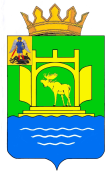 АДМИНИСТРАЦИЯ ПЛЕСЕЦКОГО МУНИЦИПАЛЬНОГО ОКРУГА АРХАНГЕЛЬСКОЙ ОБЛАСТИПОСТАНОВЛЕНИЕ9 марта 2023 года № 365-папос. ПлесецкОб утверждении Перечня должностей муниципальной службы, при назначении на которые граждане обязаны представлять сведения о своих доходах, об имуществе и обязательствах имущественного характера, а также сведения о доходах, об имуществе и обязательствах имущественного характера своих супруги (супруга) и несовершеннолетних детей и при замещении которых муниципальные служащие обязаны представлять сведения о своих доходах, расходах, об имуществе и обязательствах имущественного характера, а также сведения о доходах, расходах, об имуществе и обязательствах имущественного характера своих супруг (супруга) и несовершеннолетних детей В соответствии с Федеральными законами от 2 марта 2007 года           № 25-ФЗ «О муниципальной службе в Российской Федерации», от 25 декабря 2008 года № 273-ФЗ «О противодействии коррупции», от 3 декабря 2012 года № 230-ФЗ «О контроле за соответствием расходов лиц, замещающих государственные должности, и иных лиц их доходам», областным законом от 27 сентября 2006 года № 222-12-ОЗ «О правовом регулировании муниципальной службы в Архангельской области», администрация Плесецкого муниципального округа п о с т а н о в л я е т:1.	Утвердить прилагаемый Перечень должностей муниципальной службы в администрации Плесецкого муниципального округа, при назначении на которые граждане обязаны представлять сведения о своих доходах, об имуществе и обязательствах имущественного характера, а также сведения о доходах, об имуществе и обязательствах имущественного характера своих супруги (супруга) и несовершеннолетних детей и при замещении которых муниципальные служащие обязаны представлять сведения о своих доходах, расходах, об имуществе и обязательствах имущественного характера, а также сведения о доходах, расходах, об имуществе и обязательствах имущественного характера своих супруг (супруга) и несовершеннолетних детей согласно приложению.2. Признать утратившим силу постановление администрации Плесецкого муниципального округа Архангельской области от 1 февраля 2022 года № 52-па «Об утверждении Перечня должностей муниципальной службы, при назначении на которые граждане обязаны представлять сведения о своих доходах, об имуществе и обязательствах имущественного характера, а также сведения о доходах, об имуществе и обязательствах имущественного характера своих супруги (супруга) и несовершеннолетних детей и при замещении которых муниципальные служащие обязаны представлять сведения о своих доходах, расходах, об имуществе и обязательствах имущественного характера, а также сведения о доходах, расходах, об имуществе и обязательствах имущественного характера своих супруг (супруга) и несовершеннолетних детей». 3. Отделу кадров и муниципальной службы администрации Плесецкого муниципального округа, руководителям органов администрации Плесецкого муниципального округа, обладающих правами юридического лица, ознакомить муниципальных служащих с настоящим постановлением под подпись.4. Контроль за исполнением настоящего постановления оставляю за собой.5.	Настоящее постановление вступает в силу со дня его официального опубликования (обнародования).Временно исполняющий обязанностиглавы Плесецкого муниципального округа Архангельской области                                                   А.А. Кузнецов                                      
  УТВЕРЖДЕНпостановлением администрации Плесецкого муниципального округаАрхангельской областиот 9 марта 2023 года № 365-паПеречень должностей муниципальной службы, при назначении на которые граждане обязаны представлять сведения о своих доходах, об имуществе и обязательствах имущественного характера, а также сведения о доходах, об имуществе и обязательствах имущественного характера своих супруги (супруга) и несовершеннолетних детей, и при замещении которых муниципальные служащие обязаны представлять сведения о своих доходах, расходах, об имуществе и обязательствах имущественного характера, а также сведения о доходах, расходах, об имуществе и обязательствах имущественного характера своих супруг (супруга) и несовершеннолетних детей Должности муниципальной службы в администрации Плесецкого муниципального округаВысшие должности муниципальной службыЗаместитель главы – руководитель аппаратаЗаместитель главы по инфраструктурному развитиюЗаместитель главы по социальным вопросамГлавные должности муниципальной службыПомощник главы по мобилизационной работеПомощник главыОтдел по общим и организационным вопросамВысшие должности муниципальной службыНачальник отдела по общим и организационным вопросамВедущие должности муниципальной службыКонсультант отдела по общим и организационным вопросамОтдел кадров и муниципальной службыВысшие должности муниципальной службыНачальник отдела кадров и муниципальной службыВедущие должности муниципальной службыКонсультант отдела кадров и муниципальной службыОтдел информационных технологий и защиты информацииВысшие должности муниципальной службыНачальник отдела информационных технологий и защиты информацииПравовой отделВысшие должности муниципальной службыНачальник (юрист) правового отделаВедущие должности муниципальной службыКонсультант (юрист) правового отделаСтаршие должности муниципальной службыГлавный специалист (юрист) правового отделаАрхивный отделВысшие должности муниципальной службыНачальник архивного отделаОтдел социальной работыВысшие должности муниципальной службыНачальник отдела социальной работыКонтрольно-ревизионный отделВысшие должности муниципальной службыНачальник контрольно-ревизионного отделаОтдел бухгалтерского учета и отчетностиВысшие должности муниципальной службыНачальник (главный бухгалтер) отдела бухгалтерского учета и отчетностиВедущие должности муниципальной службыКонсультант (бухгалтер) отдела бухгалтерского учета и отчетностиОтдел дорожно-транспортной инфраструктуры, благоустройства и экологииВысшие должности муниципальной службыНачальник отдела дорожно-транспортной инфраструктуры, благоустройства и экологииВедущие должности муниципальной службыКонсультант отдела дорожно-транспортной инфраструктуры, благоустройства и экологииСтаршие должности муниципальной службыГлавный специалист отдела дорожно-транспортной инфраструктуры, благоустройства и экологииОтдел предпринимательства, торговли, сельского хозяйства и охраны трудаВысшие должности муниципальной службыНачальник отдела предпринимательства, торговли, сельского хозяйства и охраны трудаСтаршие должности муниципальной службыГлавный специалист отдела предпринимательства, торговли, сельского хозяйства и охраны трудаОтдел территориальной безопасностиВысшие должности муниципальной службыНачальник отдела территориальной безопасностиВедущие должности муниципальной службыКонсультант отдела территориальной безопасностиОтдел муниципальных закупокВысшие должности муниципальной службыНачальник отдела муниципальных закупокВедущие должности муниципальной службыКонсультант отдела муниципальных закупокСтаршие должности муниципальной службыГлавный специалист отдела муниципальных закупокОтдел жилищно-коммунального хозяйства и топливно-энергетического комплексаВысшие должности муниципальной службыНачальник отдела жилищно-коммунального хозяйства и топливно-энергетического комплексаВедущие должности муниципальной службыКонсультант отдела жилищно-коммунального хозяйства и топливно-энергетического комплексаМуниципальная комиссия по делам несовершеннолетних и защите их правВедущие должности муниципальной службыЗаместитель председателя муниципальной комиссии по дела несовершеннолетних и защите их правСтаршие должности муниципальной службыОтветственный секретарь муниципальной комиссии по дела несовершеннолетних и защите их правФинансово-экономическое управлениеВысшие должности муниципальной службыНачальник финансово-экономического управленияГлавные должности муниципальной службы2.1.    Заместитель начальника финансово-экономического управления2.2. Начальник отдела исполнения бюджета и финансирования непроизводственной сферы2.3.    Начальник отдела бухгалтерского учета и отчетности2.4.    Начальник отдела доходов и отраслевого финансирования2.5.    Начальник отдела экономики и прогнозирования3.      Ведущие должности муниципальной службы3.1. Консультант отдела исполнения бюджета и финансирования непроизводственной сферы3.2.   Консультант отдела доходов и отраслевого финансирования3.3.   Консультант отдела бухгалтерского учета и отчетностиУправление муниципального имуществаВысшие должности муниципальной службыЗаместитель главы - начальник управления муниципального имуществаГлавные должности муниципальной службыЗаместитель начальника управления муниципального имуществаНачальник отдела бухгалтерского учета и отчетностиНачальник отдела муниципального имуществаНачальник отдела архитектуры и строительстваНачальник отдела земельных отношенийВедущие должности муниципальной службыКонсультант отдела бухгалтерского учета и отчетностиКонсультант отдела земельных отношенийКонсультант отдела муниципального имуществаКонсультант отдела архитектуры и строительстваСтаршие должности муниципальной службыГлавный специалист бухгалтерского учета и отчетностиГлавный специалист отдела муниципального имуществаГлавный специалист отдела земельных отношенийГлавный специалист отдела архитектуры и строительстваВедущий специалист отдела муниципального имуществаВедущий специалист отдела архитектуры и строительстваВедущий специалист отдела земельных отношенийУправление образованияВысшие должности муниципальной службыНачальник управления образованияГлавные должности муниципальной службыЗаместитель начальника управления образованияНачальник отдела экономикиНачальник отдела бухгалтерского учета и отчетностиНачальник отдела образованияВедущие должности муниципальной службыКонсультант отдела экономикиКонсультант отдела бухгалтерского учета и отчетностиКонсультант отдела образованияОтдел культуры и туризмаВысшие должности муниципальной службыНачальник отдела культуры и туризмаВедущие должности муниципальной службыКонсультант отдела культуры и туризмаОтдел опеки и попечительстваВысшие должности муниципальной службыНачальник отдела опеки и попечительстваВедущие должности муниципальной службыКонсультант отдела опеки и попечительстваПлесецкий территориальный отделВысшие должности муниципальной службыНачальник Плесецкого территориального отделаСавинский территориальный отделВысшие должности муниципальной службыНачальник Савинского территориального отдела Главные должности муниципальной службыЗаместитель начальника Савинского территориального отделаВедущие должности муниципальной службыКонсультант Савинского территориального отделаОбозерский территориальный отдел Высшие должности муниципальной службыНачальник Обозерского территориального отдела Главные должности муниципальной службыЗаместитель начальника Обозерского территориального отделаСевероонежский территориальный отделВысшие должности муниципальной службыНачальник Североонежского территориального отдела Главные должности муниципальной службыЗаместитель начальника Североонежского территориального отделаКоневский территориальный отделВысшие должности муниципальной службыНачальник Коневского территориального отдела 